TRƯỜNG THPT NGÔ QUYỀN                                              ĐỀ CƯƠNG ÔN TẬP HÓA HỌC 10        TỔ HÓA HỌC                                                                            NĂM HỌC 2019 -2020 A/ CHƯƠNG 5 – NHÓM HALOGEN:I/ TỰ LUẬN:Câu1:Viết các phương trình phản ứng xảy ra (nếu có) khi lần lượt cho các chất sau tác dụng với nhau:1) F2 + H2O			4) HBr + NaI		7) Fe + Cl2  		10) HCl + Al(OH)32) KCl + AgNO3		5) Cl2 + H2O		8) BaO + HCl  		11)  HCl + NaNO33) NaCl + I2			6) KBr + Cl2		9) Cl2 + Ca(OH)2	12) HCl + CaCO313) HCl + Cu			14) MnO2 + HCl đặc	15) Fe2O3 + HCl	16) FeCl2 + Cl2Câu 2: Hòa tan 8,3g hỗn hợp Al và Fe trong HCl dư thu được 5,6 lít khí (đktc). Tính % khối lượng mỗi kim loại?Câu 3: Cho 69,6 gam MnO2 tác dụng với dung dịch HCl đặc, dư thu được V lít khí ở đktc. Tính V lít khí (đktc)?Câu 4: Cần bao nhiêu gam KMnO4 đủ để tác dụng với dung dịch HCl để thu được 8,96 lít khí Clo (đktc)?Câu 5: Cho 35,2 g hỗn hợp X gồm Fe và CuO tác dụng vừa đủ với 800 g dd HCl loãng thì thu được 4,48 lit khí (đkc) và dung dịch A.Tính % khối lượng mỗi chất trong X.Tính C% dung dịch HCl đã dùng.Tính khối lượng các muối trong dung dịch A.Câu 6: Cho 20,2g hỗn hợp bột Zn và Mg tác dụng vừa đủ với dung dịch HCl 2M thì thấy có 11,2 lít khí hiđro bay ra (đktc). a/. Tính khối lượng mỗi kim loại trong hỗn hợp ban đầu. Suy ra % theo khối lượng của chúng.b/. Tính thể tích dung dịch HCl 2M cần dùng cho các phản ứng trên.Câu 7 :Khi cho 1,2 gam một kim loại nhóm IIA tác dụng với dung dịch HCl tạo ra 1,12 lít khí hiđro (ở đktc). Xác định tên kim loại.Câu 8: Cho khí Cl2 vừa đủ vào 200 ml dung dịch KI, khi phản ứng xảy ra hoàn toàn thu được 76,2 gam chất rắn. Tìm thể tích Cl2 ( đktc) và nồng độ mol của dung dịch KI.Câu 9: Cho 300ml dung dịch NaCl 2M tác dụng với 400 g dung dịch AgNO3 17%. Tìm khối lượng kết tủa thu được?Câu 10: Cho một lượng halogen tác dụng với Mg thu 19 gam Magie halogenua. Cũng lượng halogen đó tác dụng hết với Nhôm thu 17,8 gam Nhôm halogenua. Xác định tên và khối lượng halogen đó?II/ TRẮC NGHIỆM:Mức độ biết:Câu 1: Trong phòng thí nghiệm người ta thường điều chế clo bằng cách
A. điện phân nóng chảy NaCl. 		B. điện phân dung dịch NaCl có màng ngăn.
C. phân huỷ khí HCl.				D. cho HCl đặc tác dụng với MnO2; KMnO4
Câu 2 (A-07): Trong công nghiệp người ta thường điều chế clo bằng cách
A. điện phân nóng chảy NaCl.		B. điện phân dung dịch NaCl có màng ngăn.
C. cho F2 đẩy Cl2 ra khỏi dd NaCl.		D. cho HCl đặc tác dụng với MnO2; đun nóng.
Câu 3: Thứ tự tăng dần tính axit của các axit halogen hiđric (HX) là
A. HF < HCl < HBr < HI.		 B. HI < HBr < HCl < HF.
C. HCl < HBr < HI < HF.		 D. HBr < HI < HCl < HF.
Câu 4: Lọ đựng chất nào sau đây có màu vàng lục?	A. Khí flo		B. Khí nitơ		C. Khí clo		D. Hơi BromCâu 5: Tính chất nào sau đây không phải là tính chất chung của nhóm halogen:A. Nguyên tử chỉ có khả năng thu thêm 1e.B. Tác dụng được với hidrô tạo thành hợp chất có liên kết cộng hóa trị có cực.C. Có số oxi -1 trong mọi hợp chất			D. Lớp ngoài cùng có 7eCâu 6: Trong nhóm halogen khả năng oxi hóa của các chất luôn:A. Tăng dần từ flo đến iot		B. Giảm dần từ flo đến iotC. Tăng dần từ flo đến iot trừ flo	D. Giảm dần từ flo đến iot trừ flo.Câu 7: Phân tử của các đơn chất halogen có kiểu liên kết:	 A. Cộng hóa trị có cực			B. Ion				 C. Tinh thể				D. Cộng hóa trị không cựcCâu 8: Clorua vôi là muối của kim loại canxi với hai loại gốc axit là clorua Cl- và hipoclorit ClO-. Vậy clorua vôi gọi là muối gì?	A. Muối trung hòa			B. Muối của hai axit		C. Muối kép		D. Muối hỗn tạpCâu 9: Nước Gia-ven là hỗn hợp các chất nào sau đây?	A. NaCl, NaClO, H2O 		B. HCl, HClO, H2O	C. NaCl. NaClO3, H2O 		D. NaCl NaClO4, H2OCâu 10: Dung dịch axit nào sau đây không thể chứa trong bình thủy tinh?	A. HCl			B. HF			C. HBr			D. HIMức độ hiểu:Câu 11: Brom bị lẩn tạp chất là clo. Để thu được Brom tinh khiết cần làm cách nào sau đây?	A. Dẫn hỗn hợp đi qua dung dịch H2SO4 loãng	B. Dẫn hỗn hợp đi qua nước	C. Dẫn hỗn hợp đi qua dung dịch NaBr	D. Dẫn hỗn hợp đi qua dung dịch NaICâu 12: Trường hợp nào sau đây không xảy ra phản ứng?A. NaCl  +   AgNO3 →		B. NaI  +  AgNO3 →C. NaF  +   AgNO3  →  		D. NaBr  +   AgNO3  →Câu 13: Đầu que diêm có chứa S, C, P, KClO3. vai trò của KClO3 là: A. Làm chất độn để giảm giá thành sản phẩm B. Làm chất kết dínhC. Cung cấp oxi để đốt cháy S, C, P         D. Làm ma sát giữa đầu que diêm với vỏ bao diêmCâu 14: Sắt tác dụng với chất nào sau đây cho muối sắt (III) clorua?	A. HCl			B. NaCl		C. CuCl2		D. Cl2 Câu 15: Dãy các chất nào sau đây phản ứng được với axit HCl?	A. AgNO3, CuO, Ba(OH)2, Zn			B. Cu, CuO, NaOH, CO2	C. CO2, Na2O, NaOH, NaBr			D. NaF, CaO, SO2, FeCâu 16: Các phương trình nào sau đây có thể xảy ra phản ứng?	A. NaCl  +  KNO3 →				B. CuS  +  HCl  →	C. BaCl2  +   HNO3  →				D. Cu(OH)2  +  HCl  → Câu 17: Clorua vôi được sử dụng nhiều hơn nước Gia-ven là do: 	A. Clorua vôi rẻ tiền hơn         			B. Clorua vôi có hàm lượng hipoclorit cao hơn	C. Clorua vôi dể chuyên chở và dể vận chuyển	D. Cả A, B, CCâu 18: Chọn câu sai trong các câu sau:A. Khí hidroclorua khô không tác dụng với CaCO3 giải phóng khí CO2B. Clo tác dụng trực tiếp với oxi tạo ra các oxit C. Flo là nguyên tố có độ âm điện lớn nhất		D. Clorua vôi có tính oxi hóa mạnhCâu 19: Các halogen và hợp chất của chúng có nhiều ứng dụng:1. Khắc chử lên thủy tinh		2. Dd của nó trong cồn làm chất cầm máu, sát trùng3. Diệt trùng nước sinh hoạt		4. Chế thuốc hóa học bảo vệ thực vật5. Tráng phim ảnh			6. Trộn vào muối ăn7. Sản xuất phân bón			8. Chất tẩy uế trong bệnh việnCác ứng dụng của clo và hợp chất của clo làA. 1,2,3		B. 4,5,6		C. 3,4,8		D. 5,6,7Câu 20:  Trong phản ứng: Cl2 + H2O  HCl  + HClO thì :A. clo chỉ đóng vai trò chất oxi hóa	          B. clo chỉ đóng vai trò chất khửC. clo vừa l chất oxi hóa, vừa l chất khử           D. nước đóng vai trò chất khửCâu 21:  Sau khi tiến hành thí nghiệm thường có khí thải gây độc hại cho sức khỏe: Cl2,  H2S,  SO2,  HCl   có thể khử ngay các khí thải đó bằng cách nào sau đây là tốt nhất ?     	  	A: Nút bông tẩm nước vôi trong hoặc sục ống dẫn khí vào chậu đựng nước vôi.       		B: Nút bông tẩm nước trong hoặc sục ống dẫn khí vào chậu đựng nước.      	 	C: Nút bông tẩm giấm ăn trong hoặc sục ống dẫn khí vào chậu đựng giấm ăn.       		D: Nút bông tẩm nước muối hoặc sục ống dẫn khí vào chậu đựng nước muối.Câu 22:  Có bao nhiêu phương trình phản ứng xảy ra khi cho lần lượt các chất trong nhóm A {HCl, Cl2}  tác dụng với lần lượt các chất trong nhóm B {Cu, AgNO3 , NaOH, CaCO3}.A. 3			B. 4			C. 5			D. 6Câu 23:  Dẩn khí clo qua dung dịch FeCl2, nhận thấy dung dịch từ màu lục nhạt chuyển sang màu nâu. Phản ứng này thuộc loại phản ứng :A. Phản ứng thế			B. Phản ứng oxi hóa khửC. Phản ứng trung hòa		D. Phản ứng phân hủyCâu 24:  Muối NaBr có lẩn một lượng nhỏ NaI. Để chứng minh có NaI trong muối người ta dùng:	A. dung dịch AgNO3		B. quỳ tím	C. Cl2 và hồ tinh bột		D. dung dịch Ba(NO3)2Mức độ vận dụng:Câu 25:  Thu được bao nhiêu mol khí clo khi cho 0,2 mol KClO3 tác dụng với dung dịch HCl đặc, dư.	A. 0,3mol		B. 0,4 mol		C. 0,5 mol		D. 0,6molCâu 26:  Đổ dung dịch chứa 40g KOH vào dd chứa 40g HCl.Nhúng giấy quì vào dd thu được thì quì tím chuyển sang?	A. Đỏ			B. Xanh		C. Tím		D. Mất màuCâu 27:  Cho 0,012 mol Fe và 0,02 mol Cl2 phản ứng với nhau. Khối lượng muối clorua thu được là:	A. 4,34g		B. 1,95g		C. 3,9g		D. 2,17gCâu 28:  Cho 15,8 gam KMnO4 tác dụng hoàn toàn với HCl đặc, dư.Thể tích khí thu được ở(đktc) là:	A. 5,6 lít		B. 3,36 lít		C. 2,24 lít		D. 1,12 lít Câu 29:  3g hỗn hợp Cu và Fe tác dụng vừa đủ với 1,4 lít Clo (đktc).Thành phần % khối lượng đồng trong hỗn hợp đầu là:	A. 46,6%		B. 53,3%		C. 55,6%		D. 44,5%Câu 30:  Trộn lẫn 200ml dd HCl 2M với 300ml dd HCl 4M.Nồng độ mol/lít của dd thu được là:A. 2,1M		B. 2,2M		C. 1,2M		D. 3,2MCâu 31:  Cho Zn tác dụng hết với HCl dư thu được 1 gam hidro. Khối lượng Zn đã dùng làA. 65g			B. 6,5g			C. 32,5g		D. 21,12gCâu 32:  Cần bao nhiêu gam clo tác dụng vơi dd KI để tạo nên 2,54 gam I2?	A. 7,1g		B. 0,355g		C. 0,71g		D. 3,55gCâu 33:  Cho 1,53gam hỗn hợp Mg, Fe, Zn vào dd HCl dư thấy thoát ra 0,448 lít khí ở đktc.Cô cạn dd sau phản ứng thì thu được chất rắn có khối lượng:	A. 2,95g		B. 3,9g		C. 2,24g		D. 1,85gCâu 34: Cho 1,1 gam hh nhôm và sắt tác dụng hết với HCl thu được 0,896 lít khí ở đktc.Tính % khối lượng của nhôm trong hh đầu:	A. 49,09%		B. 49%		C. 51%		D. 50,91%Câu 35:  Cho 1,12 lít halogen X2 tác dụng với đồng, thu được 11,2 gam CuX2.Nguyên tố halogen đó là:	A. Iot			B. Brom 		C. Clo		D. FloCâu 36:  Cho 10,8g một kim loại M hóa trị III tác dụng với khí clo thấy tạo thành 53,4g muối clorua kim loại. Xác định tên kim loại M?	A. Fe			B. Cr			C. Al			D. MnCâu 37:  Cho 31,84gam hỗn hợp NaX và NaY (X,Y là hai halogen ở hai chu kì liên tiếp) vào dd AgNO3 dư thì thu được 57,34gam kết tủa.Công thức hai muối là:	A. NaF và NaCl 	B. NaCl và NaBr	C. NaBr và NaI	D. NaI và NaFCâu 38:  Dẫn 2,24 lít khí clo(đktc) vào 200g dd NaOH 40%. Cô cạn dd sau phản ứng thu được m gam chất rắn. Biết hiệu suất 100%, m có giá trị:A. 83,5			B. 85,3			C. 13,3			D. 77,85Câu 39:  Cho hh X gồm Clo và oxi tác dụng hết với 9,6 gam Mg và 16,2 gam Al tạo ra 74,1 gam hh muối clorua và oxit. Tính % V của clo trong X?A. 50%		B.55,56%		C. 66,67% 		D. 44,44%Câu 40:  Hòa tan hoàn toàn 10gam hỗn hợp hai muối cacbonat kim loại hóa trị II bằng dd HCl dư ta thu được dung dịch A và 2,24 lít khí bay ra ở(đktc). Hỏi, cô cạn dd A thì thu được bao nhiêu gam muối khan?	A. 11,1g		B. 13,55g		C. 12,2g		D. 15,8gB/ CHƯƠNG 6 : OXI  - LƯU HUỲNHI/ TRẮC NGHIỆM:Mức độ biết:Câu 1: Ozon là chất khí cần thiết trên thượng tầng khí quyển vì:A.Nó làm cho trái đất ầm hơn.	    	          B.Nó ngăn ngừa khí oxi thoát khỏi Trái Đất.C.Nó hấp thụ các bức xạ tử ngoại ( tia cực tím).     D.Nó phản ứng với tia gamma từ ngoài không gian để tạo khí freoCâu 2: cấu hình lớp electron ngoài cùng của các nguyên tố nhóm oxi là:A. ns2np6		B. ns2np5		C.ns2np4		D. (n-1)d10ns2np6Câu 3: trong các hợp chất hoá học số oxi hoá thường gặp của lưu huỳnh là:A. 1,4,6		B. -2,0,+2,+4,+6	C.-2,0,+4,+6		D. kết quả khácCâu 4: Nguyên tắc pha loãng axit Sunfuric đặc là:A.Rót từ từ axit vào nước và khuấy nhẹ	            B. Rót từ từ nước vào axit và khuấy nhẹC. Rót từ từ axit vào nước và đun nhẹ		D. Rót từ từ nước vào axit và đun nhẹCâu 5: Trong phòng thí nghiệm, người ta điều chế oxi bằng cáchA. điện phân nước. 				B. nhiệt phân Cu(NO3)2.C. nhiệt phân KClO3 có xúc tác MnO2. 	D. chưng cất phân đoạn không khí lỏng.Câu 6: Hơi thuỷ ngân rất độc, bởi vậy khi làm vỡ nhiệt kế thuỷ ngân thì chất bột được dùng để rắc lên thuỷ ngân rồi gom lại là		A. vôi sống. 		B. cát. 			C. muối ăn. 		D. lưu huỳnh.Câu 7: Điều kiện để bột sắt tác dụng với bột lưu huỳnh cho sunfua sắt là:Đốt cháy hỗn hợp                               C.Để hỗn hợp trong không khí ẩmĐể hỗn hợp ngoài nắng                      D.Để hỗn hợp ở nhiệt độ thấpCâu 8: Trong các phản ứng sau đây,phản ứng nào không thể xảy ra đượcA. H2SO4  + dung dịch BaCl2                        C. H2SO4  + dung dịch Na2SO4B. H2SO4  + dung dịch Na2CO3                    D. H2SO4  + dung dịch NaOHCâu 9: Trong số các câu sau đây,câu nào không đúng?A.Lưu huỳnh là một chất rắn màu vàng.		B.Lưu huỳnh không tan trong nướcC.Lưu huỳnh nóng chảy ở nhiệt độ tương đối thấp	D.Lưu huỳnh không tan trong dung môi hữu cơ.Mức độ hiểuCâu 10: Hệ số của chất oxi hóa và chất khử trong phương trình hóa học sau đây là:     P + H2SO4 → H3PO4 + SO2 + H2O.A. 5 và 2.                        B. 2 và 5.		C. 7 và 9.                        D. 7 và 7.Câu 11: hệ số của phản ứng:FeS + H2SO4 đặc, nóng   Fe2(SO4)3 + SO2 + H2O     là:A. 5,8,3,2,4		B. 4,8,2,3,4		C. 2,10,1,5,5		D. cả A,B,C đều saiCâu 12: Hệ số của phản ứng: FeCO3 + H2SO4  Fe2(SO4)3 +SO2 + CO2 +H2OA. 2,8,1,3,2,4		B. 4,8,2,4,4,4		C. 8,12,4,5,8,4		D.kết quả khácCâu 13: Ứng dụng nào sau đây không phải của ozon? A. Tẩy trắng tinh bột, dầu ăn. 		B. Chữa sâu răng. C. Điều chế oxi trong phòng thí nghiệm. 	D. Sát trùng nước sinh hoạt.Câu 14: Để phân biệt CO2 và SO2 chỉ cần dùng thuốc thử là A. nước brom. 	B. CaO. 		C. dung dịch Ba(OH)2. 	D. dung dịch NaOH.Câu 15:  Cho các phản ứng sau: SO2 đóng vai trò là chất oxi hóa trong phản ứng:a) SO2 + Ca(OH)2  CaSO3 + H2O                                    b) SO2 + 2H2S  3S + 2H2Oc) SO2 + H2O + Br2  2HBr + H2SO4                                d) SO2 + NaOH  NaHSO3A. a, b, d.                            B. c, d.                                   C. b.                                D. a, b, c, d.Câu 16: Phát biểu nào dưới đây không đúng? A. H2SO4 đặc là chất hút nước mạnh		B. H2SO4 loãng có đầy đủ tính chất chung của axit C. Khi tiếp xúc với H2SO4 đặc, dễ gây bỏng nặng D. Khi pha loãng axit sunfuric, chỉ được cho từ từ nước vào axit.Câu 17: H2SO4 đặc không làm khô được khí nào sau đây?	A. H2S			B. CO2		   C. Cl2                    D. O2 Câu 18: Để đánh giá độ nhiễm bẩn không khí của một nhà máy,người ta lấy hai lít không khí rồi dẫn qua dung dịch Pb(NO3)2 dư thấy có kết tủa màu đen xuất hiện.Hiện tượng này chứng tỏ trong không khí có hiện diện khí ?A.CO2                               B.H2S                         C.NH3                                      D.SO2Mức độ vận dụngCâu 19: Cho phương trình hóa học sau:              S + 2H2SO4   →    3SO2 + 2H2OTrong phản ứng này, tỉ lệ giữa số nguyên tử lưu huỳnh bị khử và số nguyên tử lưu huỳnh bị oxi hóa là:A. 1 : 2		B. 1 : 3			C. 3 : 1			D. 2 : 1 	Câu 20: Thêm từ từ dung dịch BaCl2 vào 300ml dung dịch Na2SO4 1M cho đến khi lượng kết tủa bắt đầu không đổi thì dừng lại, hết 50ml. Nồng độ mol của dung dịch BaCl2 là:	A. 6,0M.		B. 0,6M.		C. 0,06M.		D. 0,006MCâu 21: Hòa tan hoàn toàn 2,44 gam hỗn hợp 3 kim loại Mg, Fe, Al bằng dung dịch H2SO4 loãng thu được dung dịch X. Cô cạn dung dịch X thu được 11,08 gam muối khan. Thể tích khí H2 sinh ra ở đktc là:	A. 0,896 lít		B. 1,344 lít		C. 1,568 lít		D. 2,016 lítCâu 22: Hòa tan hoàn toàn 10,14 gam hỗn hợp Cu, Mg, Al bằng một lượng vừa đủ dd H2SO4 loãng thu được 7,84 lít khí A (đktc) và 1,54 gam chất rắn B và dung dịch C. Cô cạn dung dịch C thu m gam muối khan, m có giá trị là:	A. 24,4gam		B. 4,22 gam		C. 8,6 gam		D. 42,2 gam Câu 23:  Thể tích dung dịch NaOH 2M tối thiểu để hấp thụ hết 5,6 lit khí SO2 (đktc) làA. 125ml	B. 215ml	C. 500ml	D. 250 mlCâu 24:  Hấp thụ hoàn toàn 6,72 l khí H2S (đktc) vào dung dịch  chứa 16g NaOH. Tiến hành cô cạn dung dịch thu được lượng muối khan là  A. 18,9 gam	B. 20,8 gam	C. 21,2 gam	D. 12,1 gamCâu 25: Cho 12,8g Cu tác dụng với H2SO4 đặc nóng dư, khí sinh ra cho vào 200ml dung dịch NaOH 2M. Công thức muối được tạo thành và khối lượng là     A. Na2SO3 ;  24,2g       				B. NaHSO3 ;15g và  Na2SO3  ; 26,2gC. NaHSO3  ; 23,2g		D. Na2SO3 ; 25,2gCâu 26: Cho 9,0g hỗn hợp gồm Fe và Cu tác dụng với dd H2SO4 đặc nguội (dư). Sau phản ứng thu được 2,24 lít khí SO2 (đktc), dung dịch X và m (g) chất rắn không tan. Giá trị của m là [Fe=56; Cu=64]A. 6,4 gam	B. 2,6 gam	C. 5,6 gam	D. 3,4 gamCâu 27: Hòa tan hết 20,608 gam một kim loại M bằng dung dịch H2SO4 loãng dư thu được dung dịch A và V lít khí (đktc) . Cô cạn dung dịch A thu được 70,0672 gam muối khan . M là :A . Na	B. Mg	C. Fe	D. CaCâu 28: Hoà tan 3,38g oleum X vào nước người ta phải dùng 800ml dd KOH 0,1M để trung hoà dd X. Công thức phân tử oleum X là  A. H2SO4.nSO3	B. H2SO4.2SO3	C. H2SO4.4SO3	D. H2SO4.3SO3MỨC ĐỘ VẬN DỤNG CAOCâu 29: Hòa tan hoàn toàn 49,6 gam hỗn hợp X gồm Fe , FeO , Fe2O3 và Fe3O4 dung dịch H2SO4 đặc nóng thu được dung dịch Y và 8,96 lít khí SO2 (đktc) . Cô cạn dung dịch Y thu được m gam muối khan . m có giá trị là :      A . 145 gam	B. 140 gam	C. 150 gam	D. 155 gamCâu 30: Có một loại quặng pirit chứa 96% FeS2. Nếu mỗi ngày nhà máy sản xuát 100 tấn axit sunfuric 98% thì lượng quặng pirit trên cần dùng là bao nhiêu ?Biết hiệu suất điều chế H2SO4 là 90%A. 69,44 tấn 		B. 68,44tấn 		C. 67,44 tấn		D. 70,44tấnII/ PHẦN TỰ LUẬNCâu 1: Hoàn thành chuỗi phản ứng1. KMnO4 → O2 → SO2 → S  FeS  H2S → SO2  SO3  H2SO4  CuSO4   Cu(OH)2    CuO  2. FeS2  →   SO2   →   H2SO3  →  K2SO3  →  SO2   →   S  →  H2S  FeS  Fe2(SO4)3  FeCl3                                                                         Câu 2: Nhận biết lọ mất nhãnDung dịch : H2SO4, HCl, NaCl, Na2SO4.Dung dịch : Na2SO4 ; CaCl2 ; Na2SO3 ; H2SO4 ; NaOH.Câu 3: Nung 5,6 gam Fe với 4,8 gam S (trong bình kín không có oxi) đến phản ứng hoàn toàn. Hòa tan sản phẩm sau khi nung bằng dung dịch HCl dư, thu được chất rắn Z và khí Y.a. Viết các phương trình phản ứng có thể xảy ra và xác định các chất sau khi nung.b. Tính thể tích khí Y sinh ra (đktc).c. Tính khối lượng chất rắn Z.Câu 4: Nung 6,5 gam Zn với 1,6 gam S (trong bình kín không có oxi) đến phản ứng hoàn toàn. Hòa tan sản phẩm sau khi nung bằng 100 gam dung dịch HCl, thu được dung dịch A và khí B.a. Viết phương trình phản ứng và gọi tên các chất trong B.b. Tính nồng độ % dung dịch HCl cần dùng.c. Tính % (V) các khí trong B.d. Tính tỉ khối hơi của B đối với hiđro.Câu 5: Hấp thụ 36,422 lít khí SO2 (đo ở đktc) vào 2,583 lít dung dịch NaOH 2,28 M. Hãy xác định muối sinh ra và khối lượng muối sinh ra ?Câu 6: Đốt cháy hoàn toàn 4,48 g lưu huỳnh rồi cho sản phẩm cháy hấp thụ hoàn toàn vào 200 ml dung dịch Ba(OH)2 0,5M. Tính lượng chất kết tủa thu được sau phản ứng.Câu 7: Hấp thụ 1,344 lít H2S(đktc) vào 13,95ml dd KOH 28% (d = 1,147g/ml). Tính khối lượng các chất tạo thành sau phản ứng.Câu 8: Cho 5,6 gam Fe vào 200ml dd H2SO4 2M thu được V ml khí và dd A. a/ Tính V.b/ Để trung hòa lượng axit dư thì cần dùng bao nhiêu ml dd NaOH 1M.c/ Cho từ từ dd BaCl2 đến dư vào dd A. Tính khối lượng kết tủa tạo thành.Câu 9. Hoà tan 4,8 g một kim loại M  hoá trị  II vừa đủ tác dụng với 392 g dung dịch H2SO4 10%. Xác định M.Câu 10.  Cho 11g hỗn hợp Al, Fe phản ứng hoàn toàn với H2SO4 đặc nóng thu được 10,08 lít SO2 sản phẩm khử duy nhất ở đktc và dung dịch A. a/ Tính % theo khối lượng của mỗi kim loại trong hỗn hợp.b/ Cho NaOH dư vào dung dịch A thu được m gam một kết tủa, nung kết tủa này ngoài không khí tới khối lượng không đổi thu được a gam một chất rắn, tính m và a?Câu 11: Trình bày các hiện tượng , giải thích và viết phương trình hóa học:Vì sao bạc bị xám đen khi tiếp xúc với khí ozon?Vì sao đồ trang sức bằng bạc bị xám đen khi đeo lâu ngày trên người?Vì sao các khu điều dưỡng, chữa bệnh thường được bố trí gần các rừng thông.Tại sao không dùng bình thủy tinh chứa dd HF? Hãy viết pứ  minh họa.Vì sao sau cơn mưa giông, không khí lại trong lành hơn?Hiện tượng khi cho H2SO4 đặc vào đường ăn, giải thích?Vận chuyển H2SO4 đặc bằng thùng chất liệu gì, giải thích?C/ Chương 7: TỐC ĐỘ PHẢN ỨNG VÀ CÂN BẰNG HÓA HỌC		PHẦN TRẮC NGHIỆMCâu 1: Biện pháp được sử dụng để làm tăng tốc độ phản ứng trong trường hợp  rắc men vào tinh bột đã được nấu chín (cơm, ngô, khoai, sắn…) để ủ rượu là:.A. Tăng lượng chất phản ứng                  	B. Tăng diện tích tếp xúcC. Thêm chất xúc tác                             	D. Tăng nồng độ lẫn diện tích tiếp xúc.Câu 2: Biện pháp được sử dụng để làm tăng tốc độ phản ứng trong trường hợp  dùng phương pháp ngược dòng trong sản xuất axit sunfuric là:A. Tăng lượng chất phản ứng                B. Tăng diện tích tếp xúcC. Tăng thể tích phản ứng                      D. Tăng nồng độ lẫn diện tích tiếp xúc.Câu 3: Biện pháp được sử dụng để điều chỉnh tốc độ phản ứng trong trường hợp khi ủ bếp than, người ta đậy nắp bếp lò làm cho phản ứng cháy của than chậm lạiA. Giảm lưu lượng gió                             B. Giảm diện tích tếp xúcC. Giảm lượng oxi đưa vào lò               D. Giảm thể tích lẫn diện tích tiếp xúc.Câu 4: Ở cùng một nồng độ,  phản ứng nào dưới đây có tốc độ phản ứng xảy ra chậm nhất:A. Al + dd NaOH  ở 25oC	                                  B. Al + dd NaOH ở 30oC     C. Al + dd NaOH  ở 40oC	                                  D. Al + dd NaOH ở 50oCCâu 5: Ở 25oC, kẽm ở dạng bột khi tác dụng với dung dịch HCl1M, tốc độ phản ứng xảy ra nhanh hơn so với kẽm ở dạng hạt. Yếu tố ảnh hưởng đến tốc độ phản ứng trên:A. Nhiệt độ			                              B. diện tích bề mặt tiếp xúc 	C. nồng độ		                                        D. áp suấtCâu 20: Yếu tố nào dưới đây không ảnh hưởng đến tốc độ phản ứng sau:	2KClO3(r)  2KCl(r) + 3O2(k)A. Nhiệt độ                                                 B. Chất xúc tác          C. Áp suất                                                   D. Kích thước của các tinh thể KClO3TRƯỜNG THPT NGÔ QUYỀN                                                         ĐỀ ÔN TẬP HÓA HỌC 10        TỔ HÓA HỌC                                                                                NĂM HỌC 2019 -2020 Họ, tên thí sinh: Cho biết khối lượng nguyên tử (theo đvC) của các nguyên tố: H=1; C=12; O=16; Na=23; Mg=24; Al=27; S=32;  Cl=35,5; K=39, Ca=40; Fe=56; Cu=64; Zn=65; Br=80;Ag=108; Ba=137.A/ Trắc nghiệm: 25 câu-8 điểmChọn phát biểu đúng cho những câu dưới đây:Câu 1. Phát biểu nào sau đây không chính xác:A. Halogen là những phi kim điển hình, chúng là  những chất oxi hóa.B. Trong hợp chất các halogen đều có thể có số oxi hóa: -1, +1, +3, +5, +7.C. Khả năng oxi hóa của halogen giảm dần từ flo đến iot.
D. Các halogen khá giống nhau về tính chất hóa học.Câu 2.  Nước brom chứa các chất sau:A. Br2, HBr, HBrO                                                B. HBr, HBrO, Br2, H2O C. Br2, HBr, H2O                                                   D. Br2, H2O, HBrO, HBrO3Câu 3. Phản ứng nào sau đây sai?A. H2 + F2  2HF		     B. F2 + Ca  CaF2C. F2 + H2O  HF + HFO	                               D. 4HF + SiO2  SiF4 + H2O Câu 4. Trong các phản ứng dưới đây, phản ứng nào chứng tỏ nguyên tố clo vừa là chất oxi hoá, vừa là chất khử ? A. Cl2 + 2H2O + SO2  2HCl + H2SO4 		B. Cl2 + 2NaOH  NaCl + NaClO + H2OC. Cl2 + 2FeCl2  2FeCl3				D. Cl2 + H2 2HClCâu 5. Từ flo đến iot nhiệt độ nóng chảy và nhiệt độ sôi A. tăng dần.                                                           B. giảm dần.C. thay đổi không theo quy luật.                           D. gần như nhau.Câu 6. Trong phòng thí nghiệm hiđro halogenua (HX) được điều chế theo phản ứng:NaX (rắn) + H2SO4 (đặc)  HX + NaHSO4 (hoặc Na2SO4)Cho biết phương pháp trên có thể dùng để điều chế A. HCl, HI                      B. HBr, HI                      C. HCl, HF                     D. HI, HFCâu 7. Các dãy chất nào sau đây mà các nguyên tử nguyên tố halgen có số oxi hoá tăng dần :A. HBrO,F2O,HClO2,Cl2O7, HClO3.		     B. F2O, Cl2O7, HClO2, HClO3, HBrO.C. F2O, HBrO, HClO2, HClO3, Cl2O7.	                D. HClO3, HBrO, F2O, Cl2O7, HClO2.Câu 8. Cho các phát biểu sau:(a) Có thể dùng xăng để chiết brom ra khỏi dung dịch nước brom. (b) Brom tác dụng với Fe tạo FeBr3.(c) Trong công nghiệp dùng khí clo oxi hóa NaBr để sản xuất brom.(d) Brom, Iot đều là chất rắn ở điều kiện thường.(e) H2O là chất xúc tác cho phản ứng Al tác dụng với I2.Số phát biểu đúng làA. 2 	                     B. 3 	      C. 4 			     D. 5Câu 9. Cho các phát biểu sau:(a) Nguyên tử halogen có khả năng nhận thêm 1 electron .(b) Hợp chất với hiđro của halogen có liên kết cộng hoá trị phân cực .(c) Halogen có số oxi hóa –1 trong mọi hợp chất .(d) Các halogen đều có công thức oxit cao nhất dạng X2O7 .(e) Iot có tính khử mạnh nhất trong các halogen.Số phát biểu đúng làA. 2 		B. 3 	     C. 4 			     D. 5Câu 10. Cho một lượng halogen tác dụng với Fe thu được 8,88 gam muối sắt (III); cũng lượng halogen đó tác dụng hết với Mg thu được 8,28 gam muối magie. Halogen đó làA. F                                 B. Cl                               C. Br                                  D. ICâu 11. Cho 88,81 ml dung dịch KBr (khối lượng riêng 1,34g/ml) tác dụng vừa đủ với 4,48 lít Cl2 (đktc). Nồng độ của dung dịch KBr làA. 20%		        B. 40%		                C. 30% 		                D. 10%Câu 12. Cấu hình electron của anion O2– là (ZO = 8)A. [He]2s22p4.	        B. [Ne]3s22p4.             	   C. [He]2s22p6.	     D. [Ar]4s24p6.Câu 13. Trong các câu sau, câu nào sai? A. Oxi là chất khí không màu, không mùi, không vị. B. Oxi hơi nặng hơn không khí. C. Oxi tan nhiều trong nước. D. Oxi chiếm khoảng 1/5 thể tích không khí. Câu 14. Phát biểu nào sau đây là sai:A. O3 không oxi hóa được SO2.                              	B. O3 tác dụng được với kim loại Ag.C. Ozon có thể oxi hóa ion I– .                                                     D. O2 không oxi hóa được SO3.Câu 15. Chọn phản ứng trong đó H2S không có tính khử: A. 2H2S + O2   2H2O + 2S.                                 B.  2H2S + 3O2    2H2O + 2SO2.C. H2S + 4Cl2 + 4H2O  H2SO4 + 8HCl.              D. NaOH + H2S  Na2S + H2O.Câu 16. Phản ứng nào sau đây là sai?A. 2FeO + 4H2SO4 đặc → Fe2(SO4)3 + SO2 + 4H2O.  B. Fe2O3 + 4H2SO4 đặc → Fe2(SO4)3 + SO2 + 4H2O.C. FeO + H2SO4 loãng → FeSO4 + H2O.                    D. Fe2O3 + 3H2SO4 loãng → Fe2(SO4)3 + 3H2O.Câu 17. H2SO4 đặc không làm khô được khí nào sau đây?A. H2S			  B. CO2		              C. Cl2                               D. O2 Câu 18. Dẫn mẫu khí thải của một nhà máy qua dung dịch Pb(NO3)2 dư thì thấy xuất hiện kết tủa màu đen. Hiện tượng đó chứng tỏ trong khí thải nhà máy có khí nào sau đây? A. NH3.                     B. CO2.                               C. SO2.                            D. H2S.Câu 19. SO2 luôn thể hiện tính khử trong các phản ứng với: A. H2S, O2, nước Br2.	                        B. dung dịch NaOH, dung dịch KMnO4.C. dung dịch KOH, CaO, nước Br2.                                 D. O2, nước Br2, dung dịch KMnO4.Câu 20. Dãy chất nào sau đây gồm những chất đều tác dụng được với dd H2SO4 loãng.A. Zn, CuO, CaSO4, NaOH 		             B. MgO, Fe(OH)2, Al, Na2CO3.C. Au, ZnO, Ba(OH)2, CaCO3.		             D. Na, CaCO3, Mg(OH)2, BaSO4Câu 21. Hấp thụ 8,96 lit khí SO2 (đktc) bằng 300ml dung dịch NaOH 2M. Muối nào được tạo thành sau phản ứng?A. Na2SO3. 					             B. Na2SO3 và NaHSO3.C. NaHSO3 và SO2 dư.         		             D. NaHSO3Câu 22. Hòa tan 35,1 gam kim loại M (hóa trị II) trong dung dịch H2SO4 loãng dư, thu được 1,08 gam H2. Kim loại M làA. Be                          B. Mg                                C. Zn                                  D. CaCâu 23. Ở 25oC, kẽm ở dạng bột khi tác dụng với dung dịch HCl1M, tốc độ phản ứng xảy ra nhanh hơn so với kẽm ở dạng hạt. Yếu tố ảnh hưởng đến tốc độ phản ứng trên:A. Nhiệt độ	             B. diện tích bề mặt tiếp xúc 	C. nồng độ		    D. áp suấtCâu 24. Ở cùng một nồng độ,  phản ứng nào dưới đây có tốc độ phản ứng xảy ra chậm nhất:A. Al + dd NaOH  ở 25oC	                                  B. Al + dd NaOH ở 30oC     C. Al + dd NaOH  ở 40oC	                                  D. Al + dd NaOH ở 50oCCâu 25. Biện pháp được sử dụng để điều chỉnh tốc độ phản ứng trong trường hợp khi ủ bếp than, người ta đậy nắp bếp lò làm cho phản ứng cháy của than chậm lạiA. Giảm lưu lượng gió                             B. Giảm diện tích tếp xúcC. Giảm lượng oxi đưa vào lò               D. Giảm thể tích lẫn diện tích tiếp xúc. B. TỰ LUẬN: 2 câu- 2 điểmCâu 1. Viết phương trình phản ứng xảy ra khi cho:Khí clo lội qua dung dịch kali bromua.Chất rắn mangan đioxit vào dung dịch axit clohiđric.Câu 2. Cho 10,8 gam hỗn hợp Fe và CuO vào ducng dịch H2SO4 đặc, nóng thu được 1,68 lít khí (đktc).   a) Tính % khối lượng Fe, CuO trong hỗn hợp.	   b) Tính khối lượng muối tạo thành.TRƯỜNG THPT NGÔ QUYỀN                                                         ĐỀ ÔN TẬP HÓA HỌC 10        TỔ HÓA HỌC                                                                                NĂM HỌC 2019 -2020 Họ, tên thí sinh: Cho biết khối lượng nguyên tử (theo đvC) của các nguyên tố: H=1; C=12; O=16; Na=23; Mg=24; Al=27; S=32;  Cl=35,5; K=39, Ca=40; Fe=56; Cu=64; Zn=65; Br=80;Ag=108; Ba=137.TRẮC NGHIỆM: Câu 1: Trong phòng thí nghiệm người ta thường điều chế clo bằng cách
A. điện phân nóng chảy NaCl. 		B. điện phân dung dịch NaCl có màng ngăn.
C. phân huỷ khí HCl.				D. cho HCl đặc tác dụng với MnO2; KMnO4
Câu 2: Lọ đựng chất nào sau đây có màu vàng lục?	A. Khí flo		B. Khí nitơ		C. Khí clo		D. Hơi BromCâu 3: Tính chất nào sau đây không phải là tính chất chung của nhóm halogen:A. Nguyên tử chỉ có khả năng thu thêm 1e.B. Tác dụng được với hidrô tạo thành hợp chất có liên kết cộng hóa trị có cực.C. Có số oxi -1 trong mọi hợp chất			D. Lớp ngoài cùng có 7eCâu 4: Trong nhóm halogen khả năng oxi hóa của các chất luôn:A. Tăng dần từ flo đến iot		B. Giảm dần từ flo đến iotC. Tăng dần từ flo đến iot trừ flo	D. Giảm dần từ flo đến iot trừ flo.Câu 5: Phân tử của các đơn chất halogen có kiểu liên kết:	 A. Cộng hóa trị có cực			B. Ion				 C. Tinh thể				D. Cộng hóa trị không cựcCâu 6: Brom bị lẩn tạp chất là clo. Để thu được Brom tinh khiết cần làm cách nào sau đây?	A. Dẫn hỗn hợp đi qua dung dịch H2SO4 loãng	B. Dẫn hỗn hợp đi qua nước	C. Dẫn hỗn hợp đi qua dung dịch NaBr	D. Dẫn hỗn hợp đi qua dung dịch NaICâu 7: Đầu que diêm có chứa S, C, P, KClO3. vai trò của KClO3 là: A. Làm chất độn để giảm giá thành sản phẩm B. Làm chất kết dínhC. Cung cấp oxi để đốt cháy S, C, P         D. Làm ma sát giữa đầu que diêm với vỏ bao diêmCâu 8: Sắt tác dụng với chất nào sau đây cho muối sắt (III) clorua?	A. HCl			B. NaCl		C. CuCl2		D. Cl2 Câu 9: Các halogen và hợp chất của chúng có nhiều ứng dụng:1. Khắc chử lên thủy tinh		2. Dd của nó trong cồn làm chất cầm máu, sát trùng3. Diệt trùng nước sinh hoạt		4. Chế thuốc hóa học bảo vệ thực vật5. Tráng phim ảnh			6. Trộn vào muối ăn7. Sản xuất phân bón			8. Chất tẩy uế trong bệnh việnCác ứng dụng của clo và hợp chất của clo làA. 1,2,3		B. 4,5,6		C. 3,4,8		D. 5,6,7Câu 10:  Đổ dung dịch chứa 40g KOH vào dd chứa 40g HCl.Nhúng giấy quì vào dd thu được thì quì tím chuyển sang?	A. Đỏ			B. Xanh		C. Tím		D. Mất màuCâu 11: Cho 15,8 gam KMnO4 tác dụng hoàn toàn với HCl đặc, dư.Thể tích khí thu được ở(đktc) là:	A. 5,6 lít		B. 3,36 lít		C. 2,24 lít		D. 1,12 lít Câu 12: Ozon là chất khí cần thiết trên thượng tầng khí quyển vì:A.Nó làm cho trái đất ầm hơn.	    	          B.Nó ngăn ngừa khí oxi thoát khỏi Trái Đất.C.Nó hấp thụ các bức xạ tử ngoại ( tia cực tím).     D.Nó phản ứng với tia gamma từ ngoài không gian để tạo khí freoCâu 13: cấu hình lớp electron ngoài cùng của các nguyên tố nhóm oxi là:A. ns2np6		B. ns2np5		C.ns2np4		D. (n-1)d10ns2np6Câu 14: trong các hợp chất hoá học số oxi hoá thường gặp của lưu huỳnh là:A. 1,4,6		B. -2,0,+2,+4,+6	C.-2,0,+4,+6		D. kết quả khácCâu 15: Nguyên tắc pha loãng axit Sunfuric đặc là:A.Rót từ từ axit vào nước và khuấy nhẹ	            B. Rót từ từ nước vào axit và khuấy nhẹC. Rót từ từ axit vào nước và đun nhẹ		D. Rót từ từ nước vào axit và đun nhẹCâu 16: Hơi thuỷ ngân rất độc, bởi vậy khi làm vỡ nhiệt kế thuỷ ngân thì chất bột được dùng để rắc lên thuỷ ngân rồi gom lại là		A. vôi sống. 		B. cát. 			C. muối ăn. 		D. lưu huỳnh.Câu 17: hệ số của phản ứng:FeS + H2SO4 đặc, nóng   Fe2(SO4)3 + SO2 + H2O     là:A. 5,8,3,2,4		B. 4,8,2,3,4		C. 2,10,1,5,5		D. cả A,B,C đều saiCâu 18: Ứng dụng nào sau đây không phải của ozon? A. Tẩy trắng tinh bột, dầu ăn. 		B. Chữa sâu răng. C. Điều chế oxi trong phòng thí nghiệm. 	D. Sát trùng nước sinh hoạt.Câu 19:  Cho các phản ứng sau: SO2 đóng vai trò là chất oxi hóa trong phản ứng:a) SO2 + Ca(OH)2  CaSO3 + H2O                                    b) SO2 + 2H2S  3S + 2H2Oc) SO2 + H2O + Br2  2HBr + H2SO4                                d) SO2 + NaOH  NaHSO3A. a, b, d.                            B. c, d.                                   C. b.                                D. a, b, c, d.Câu 20: Để đánh giá độ nhiễm bẩn không khí của một nhà máy,người ta lấy hai lít không khí rồi dẫn qua dung dịch Pb(NO3)2 dư thấy có kết tủa màu đen xuất hiện.Hiện tượng này chứng tỏ trong không khí có hiện diện khí ?A.CO2                               B.H2S                         C.NH3                                      D.SO2Câu 21: Thêm từ từ dung dịch BaCl2 vào 300ml dung dịch Na2SO4 1M cho đến khi lượng kết tủa bắt đầu không đổi thì dừng lại, hết 50ml. Nồng độ mol của dung dịch BaCl2 là:	A. 6,0M.		B. 0,6M.		C. 0,06M.		D. 0,006MCâu 22:  Thể tích dung dịch NaOH 2M tối thiểu để hấp thụ hết 5,6 lit khí SO2 (đktc) làA. 125ml	B. 215ml	C. 500ml	D. 250 mlCâu 23: Biện pháp được sử dụng để làm tăng tốc độ phản ứng trong trường hợp  rắc men vào tinh bột đã được nấu chín (cơm, ngô, khoai, sắn…) để ủ rượu là:.A. Tăng lượng chất phản ứng                  	B. Tăng diện tích tếp xúcC. Thêm chất xúc tác                             	D. Tăng nồng độ lẫn diện tích tiếp xúc..Câu 24: Ở cùng một nồng độ,  phản ứng nào dưới đây có tốc độ phản ứng xảy ra chậm nhất:A. Al + dd NaOH  ở 25oC	                                  B. Al + dd NaOH ở 30oC     C. Al + dd NaOH  ở 40oC	                                  D. Al + dd NaOH ở 50oCCâu 25: Ở 25oC, kẽm ở dạng bột khi tác dụng với dung dịch HCl1M, tốc độ phản ứng xảy ra nhanh hơn so với kẽm ở dạng hạt. Yếu tố ảnh hưởng đến tốc độ phản ứng trên:A. Nhiệt độ			                              B. diện tích bề mặt tiếp xúc 	C. nồng độ		                                          D. áp suấtTỰ LUẬN: Câu 1: Viết các phương trình phản ứng xảy ra (nếu có) khi lần lượt cho các chất sau tác dụng với nhau HCl + CaCO3				b) MnO2 + HCl đặcCâu 2: Hoà tan 4,8 g một kim loại M  hoá trị  II vừa đủ tác dụng với 392 g dung dịch H2SO4 10%. Xác định M.TRƯỜNG THPT NGÔ QUYỀN                                                         ĐỀ ÔN TẬP HÓA HỌC 10        TỔ HÓA HỌC                                                                                NĂM HỌC 2019 -2020 Họ, tên thí sinh: Cho biết khối lượng nguyên tử (theo đvC) của các nguyên tố: H=1; C=12; O=16; Na=23; Mg=24; Al=27; S=32;  Cl=35,5; K=39, Ca=40; Fe=56; Cu=64; Zn=65; Br=80;Ag=108; Ba=137.I/ TRẮC NGHIỆM KHÁCH QUAN – 25 CÂU : 8 ĐIỂM (0,32 điểm/câu)Câu 1: Axit có tính khử mạnh nhất trong dãy HF, HCl, HBr, HI là:     A. HI                            B. HCl                                C. HBr                                D. HFCâu 2: Axit HClO có tên gọi làA. Axit clohiđric	B. Axit hipoclorơ	C. Axit flohiđric	D. Axit cloritCâu 3: Clo có các số oxi hóa làA. -1; 0; +1; +2, +5, +7	B. -1; 0; +1; +2; +3, +5C. -1; 0; +2; +6; +5; +7	D. -1; 0; +1; +3; +5; +7Câu 4: Để nhận biết I2 người ta dùng thuốc thử làA. Dung dịch BaCl2    B. Hồ tinh bột     C. Quỳ tím	D. Dung dịch AgNO3Câu 5: Cấu hình electron lớp ngoài cùng của các nguyên tố nhóm halogen làA. ns2np3	B. ns2np4	C. ns2np5	D. ns2np1Câu 6: Cặp kim loại nào dưới đây thụ động trong H2SO4 đặc, nguội ?A. Cu, Fe.	B. Al, Fe	C. Zn, Fe	D. Zn, AlCâu 7: Để pha loãng axit sunfuric đậm đặc thành axit sunfuric loãng người ta tiến hành cách nào trong các cách sau?A. Cho từ từ axit vào nước	B. Cho nhanh nước vào axit.C. Cho nhanh axit vào nước	D. Cho từ từ nướcvào axitCâu 8: Thuốc thử để phân biệt O2 và O3 làA. Quỳ tím	B. BaCl2	C. Ag	D. AgNO3Câu 9: Câu nhận xét về khí H2S nào sau đây là sai ?A.  là khí không màu, mùi trứng thối và rất độc 	C. tan trong nước tạo thành dung dịch axit H2SB.  làm quỳ tím ẩm hóa xanh	D. có tính khử mạnh Câu 10: Khí sunfurơ là chất có:A. Tính khử mạnh					B. Tính ôxi hoá mạnh.C. Vừa có tính ôxi hoá, vừa có tính khử	            D. tính oxihóa yếuCâu 11: Ở cùng một nhiệt độ, phản ứng nào dưới đây có tốc độ phản ứng xảy ra nhanh  nhất(:)?Fe + dd HCl 0,1M			B. Fe + dd HCl 0,2M		C. Fe + dd HCl 1M			D. Fe + dd HCl 2M.Câu 12: Tốc độ phản ứng phụ thuộc các yếu tố nào sau đây?A. Nồng độ, nhiệt độ, áp suất, diện tích bề mặt, chất xúc tácB. Áp suất, nhiệt độ, chất xúc tácC. Nhiệt độ, áp suất, diện tích bề mặtD. Diện tích bề mặt, nồng độ, nhiệt độ, áp suấtCâu 13: Dùng không khí nén thổi vào lò cao để đốt cháy than cốc (trong sản xuất gang), yếu tố nào ảnh hưởng đến tốc độ phản ứng ?	A. Nhiệt độ, áp suất.          B. Tăng diện tích.		C. Nồng độ.                        D. Xúc tác.Câu 14: Dung dịch axit nào sau đây không thể chứa trong bình thủy tinh?		A. HCl.		B. HF.			C. HNO3.		D. H2SO4.Câu 15: Đổ dung dịch AgNO3 vào dung dịch muối nào sau đây sẽ không có phản ứng?	A. NaF			B. NaCl		C. NaI			D. NaBr	A. Nước phun vào bình và chuyển sang màu đỏ	B. Nước phun vào bình và chuyển sang màu xanh.	C. Nước phun vào bình và vẫn có màu tím.   D. Nước phun vào bình và chuyển thành không màu Câu 17: Kim loại nào sau đây tác dụng với dung dịch HCl loãng và tác dụng với khí Cl2 cho cùng một loại muối clorua kim loại?A. Mg	B. Ag	C. Cu	D. FeCâu 18: Khi cho ozon tác dụng lên giấy có tẩm dung dịch hỗn hợp gồm KI và hồ tinh bột, thấy màu xanh xuất hiện. Bản chất của phản ứng hóa học đã xảy ra làA. sự oxi hoá ion K+	B. sự oxi hoá tinh bột	C. sự oxi hoá ozon	D. sự oxi hoá ion ICâu 19: Cho Fe2O3 tác dụng với dung dịch H2SO4 đặc, nóng. Sản phẩm của phản ứng làA. Fe2(SO4)3, SO2, H2O.	B. FeSO4, H2O.C. FeSO4, SO2, H2O.	D. Fe2(SO4)3, H2O.Câu 20: Phản ứng nào sau đây không xảy ra?A. FeS  + 2HCl  FeCl2 + H2S.	B. CuS  + 2HCl  CuCl2 + H2S.C. H2S + Pb(NO3)2  PbS + 2HNO3.	D. K2S + Pb(NO3)2  PbS + 2KNO3.Câu 21: Trong các phản ứng sau, phản ứng trong đó H2S không phải là chất khửA. 2H2S  +   O2→ 2S   +  2H2O.	B. 2H2S  +   3O2→ 2SO2   +  2H2O.C. H2S  +   4Cl2 +  4H2O → H2SO4   +  8HCl.	D. H2S  +   2NaOH → Na2S  +  2H2O.Câu 22: Hòa tan hoàn toàn 9,6g một kim loại hóa trị II bằng dung dịch HCl. Cô cạn dung dịch sau phản ứng được 26,64 gam muối clorua khan. Kim loại đã dùng là: A. Mg (24) 		B. Ca (40) 	C. Ba (137)		D. Zn (65)Câu 23: Cho 1,15 gam Na tác dụng vừa đủ với halogen X2 thu được 5,15 gam muối NaX. Vậy X làCâu 24: Hòa tan hoàn toàn 2,81 gam hỗn hợp A gồm Fe2O3, MgO, ZnO bằng 300ml dung dịch H2SO4 0,1M (vừa đủ). Cô cạn cẩn thận dung dịch thu được sau phản ứng thì thu được lượng muối sunfat khan là:Câu 25: Hấp thụ 8,96 lit khí SO2 (đktc) bằng 300ml dung dịch NaOH 2M. Muối nào được tạo thành sau phản ứng?A. Na2SO3. 							B. Na2SO3 và NaHSO3.           C. NaHSO3 và SO2 dư.          				D. NaHSO3 II/ TỰ LUẬN – 2 CÂU: 2 ĐIỂMCâu 1 (1 điểm): Thực hiện chuỗi phản ứng sau đây bằng phương trình hóa học( ghi ró điều kiện nếu có)NaCl →HCl → Cl2Câu 2(1 điểm): Chia một lượng Fe thành 2 phần bằng nhau.- Cho phần 1 vào dung dịch H2SO4 loãng dư thu được 4,48 lit khí (đktc). -  Hòa tan phần 2 bằng lượng vừa đủ m gam dung dịch H2SO4 98%, đun nóng. Viết phương trình hóa học của các phản ứng xảy ra và tính giá trị của mĐỀ THAM KHẢO SỐ 1ĐỀ THAM KHẢO SỐ 2ĐỀ THAM KHẢO SỐ 3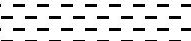 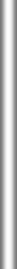 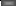 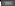 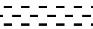 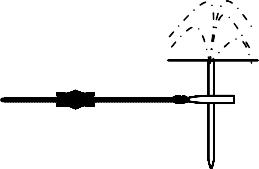 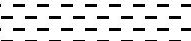 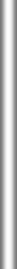 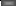 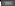 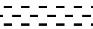 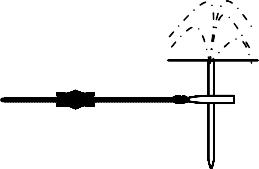 Câu 16: Cho TN về tính tan của khi HCl như hình vẽ, trong bình ban đầu chứa khí HCl, trong nước có nhỏ thêm vài giọt quỳ tím.Hiện tượng xảy ra trong bình khi cắm ống thủy tinh vào nước:  A. CloB. IôtC. FloD. Brôm  A. 4,81 gamB. 5,21 gam C. 3,81 gam D. 4,8 gam